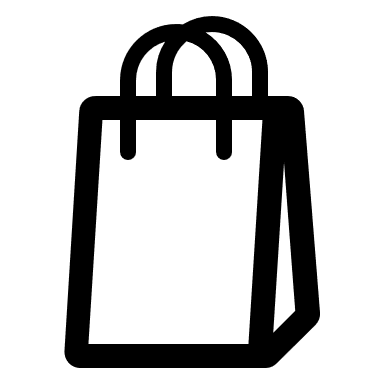 Schools could teach pupils about climate change and how this is affected by what we buy.The council could ask its school meals service to offer more meat and dairy-free options, and to reduce the food miles of what it provides.Individuals could reduce their dietary impact by eating less meat, eggs and/or dairy produce, and food businesses could make it easier for consumers to do this.Individuals could choose long-lasting products / get things repaired. The government could look for ways to support businesses to provide them.Individuals could choose to fly less. They could also buy less food that is transported here by plane.Individuals could find out more about the climate impacts of goods and services. The government could introduce a labelling system to show products carbon footprint.The council could lead by example with what it buys.  It could see if its ‘sustainable procurement guidance’ for staff and suppliers needs changing in light of the climate emergency.Question 1: Do you have any comments on the vision for consumer. Do you have any extra or different suggestions? Question 2: Do you have any comments on these actions? For example: Which ones are most important? Are there any that you don’t support? If so, why?Are there any that might not be possible? If so, what would need to happen to make them possible?Question 3: How do you think these actions might positively or negatively affect people in your group? What, if any, support do you think people will need?Question 4: Are there any other actions you would like to suggest?